Dementia Link Workers, Dementia Awareness Trainers, Dementia Leads & Community Dementia Links Support Forum23rd May 20199.30am - 12.30pmGloucester Farmers Club, Sandhurst Road, Gloucester, GL2 9RGPLEASE NOTE THERE IS NO REQUIREMENT TO BOOK 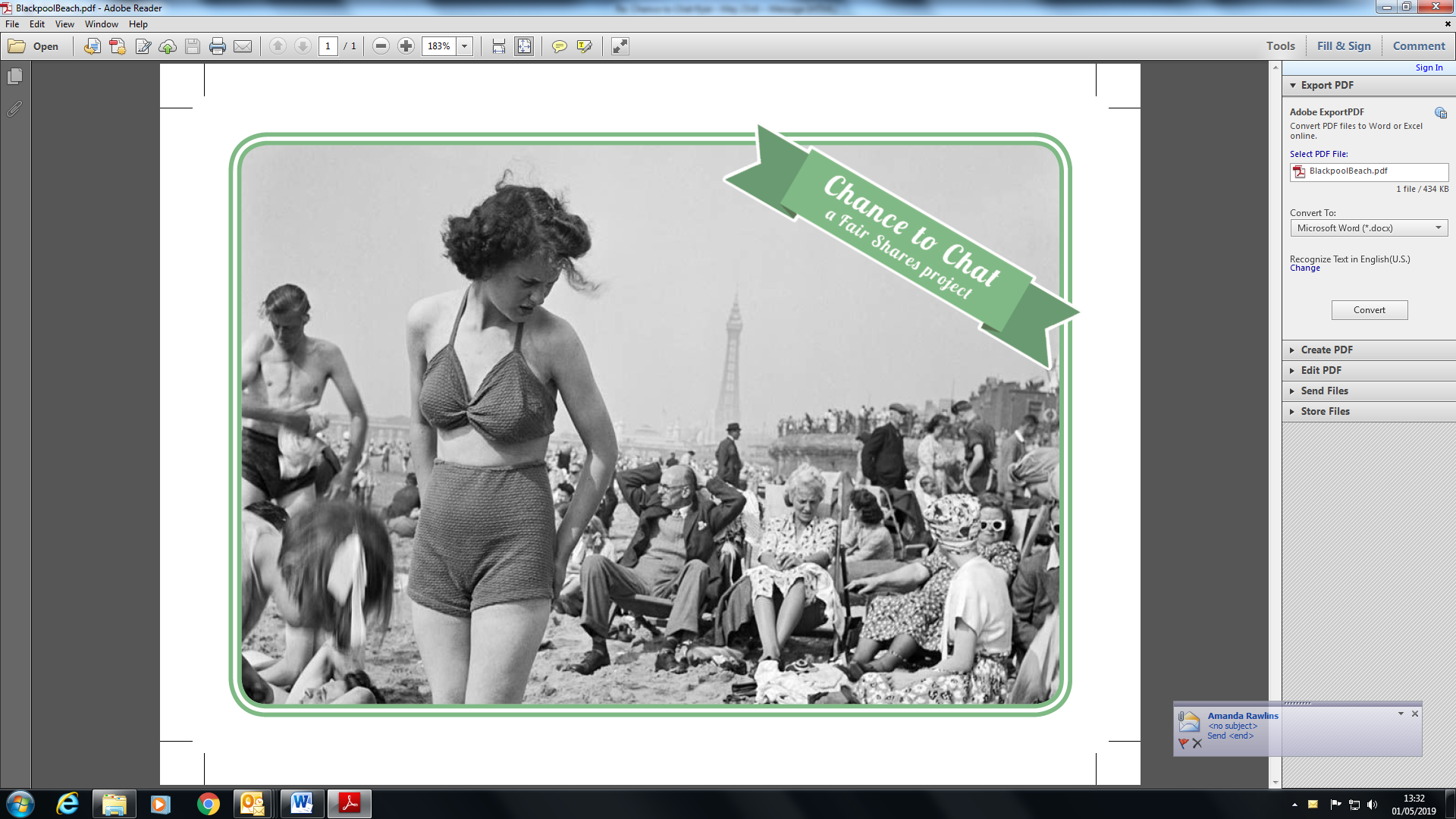 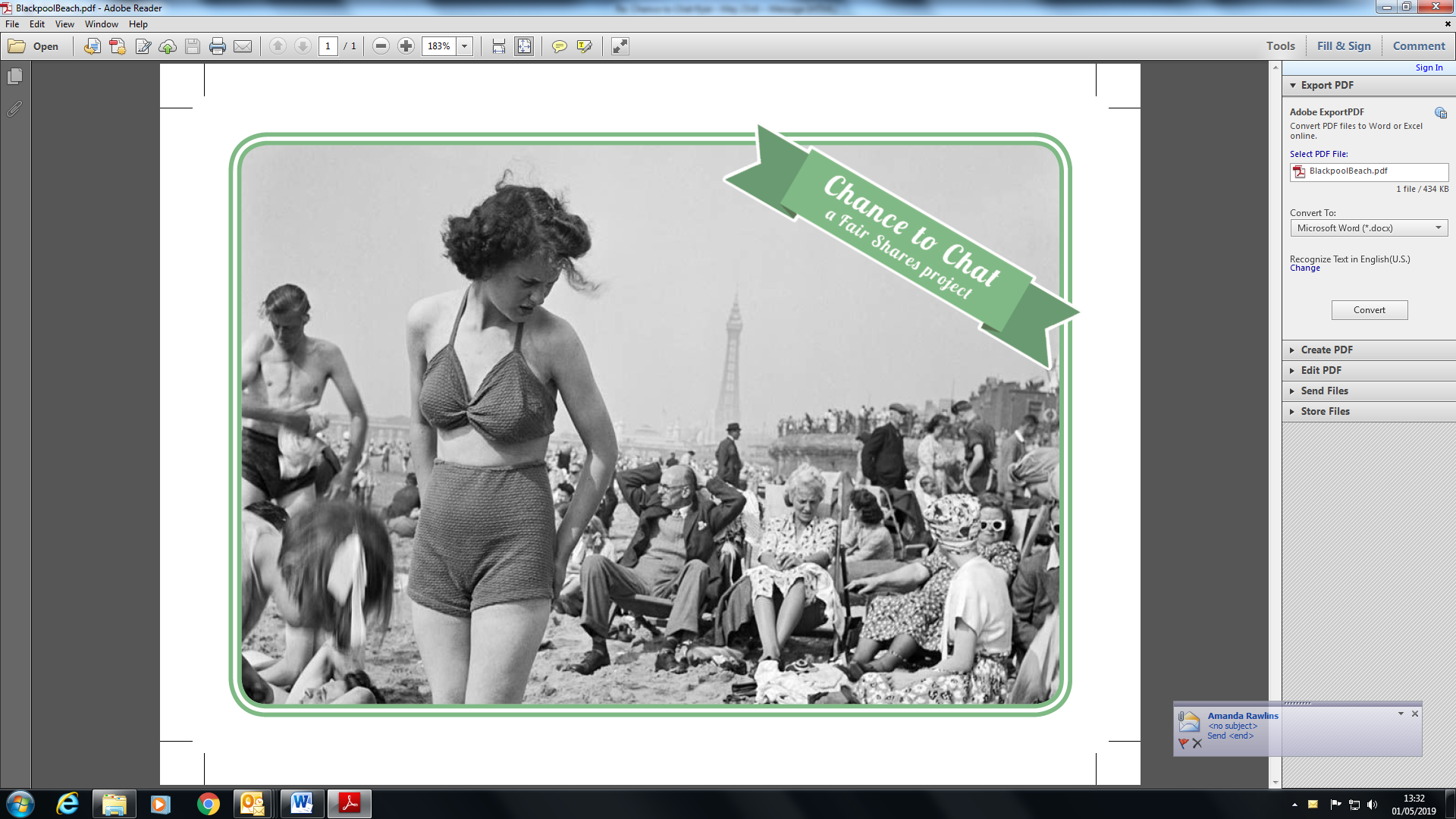 Facilitators:   Chris Moore:		stroud@fairshares.org.ukKim Diment:		kim.diment@nhs.net	Rachel Peak:		rachel.peak@nhs.net